Pour accéder à ton cahier de vacances :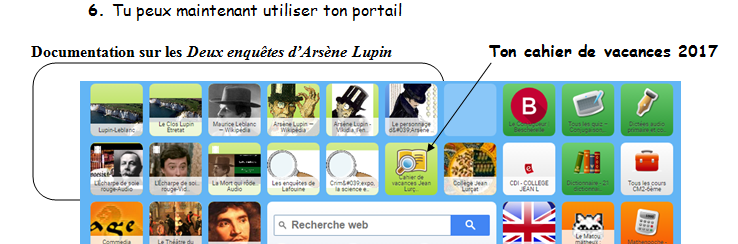 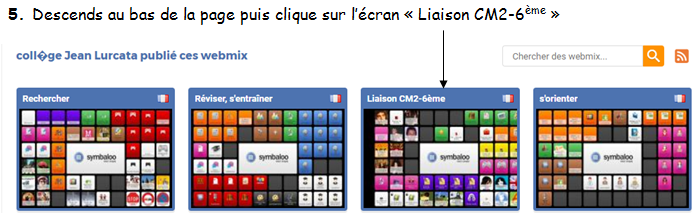 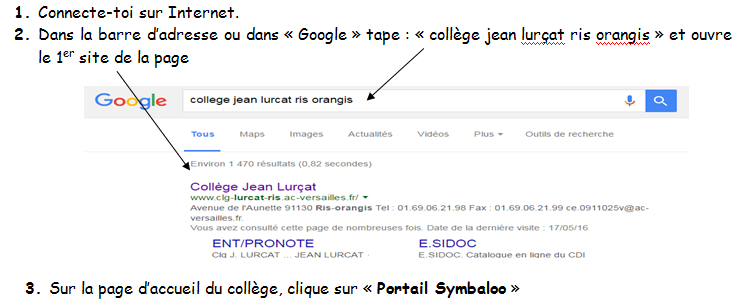 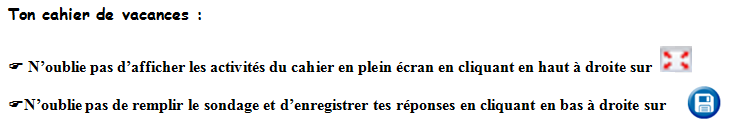 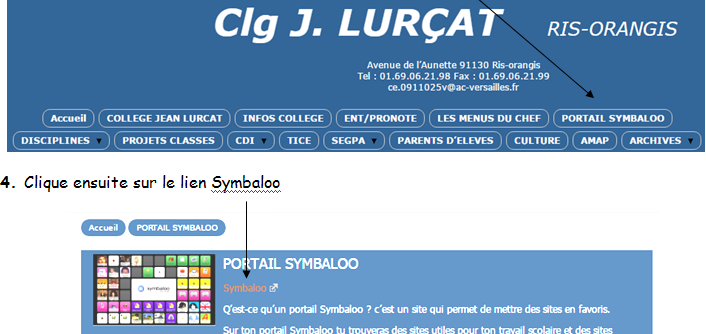 